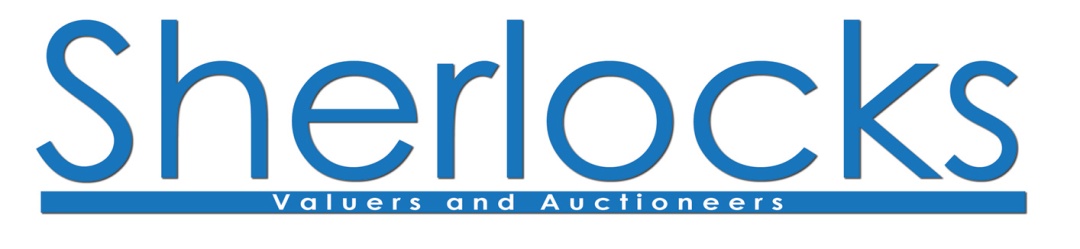 Parker HouseTanyard LaneBexley High Street	 www.sherlocksauctioneers.co.uk        info@sherlocksauctioneers.co.uk 	BexleyKent	DA5 1AH Tel: 0844 561 1261Fax: 0844 561 1351SALE BY TENDERSTOCK AND CONTENTS OF BUILDERS YARD LOCATED IN SOUTH EAST LONDONTO CLOSE:		TUESDAY 31st JULY 2012We have been instructed on behalf of the Landlord’s Bailiff, to offer for Sale by Tender the Complete Stock Contents of a Builders Merchants Located in South East London.Viewing will be on site at: 	BY APPOINTMENT ONLYTender forms must be completed and handed to, or in the possession of the Auctioneer or his authorized agent by no later than TUESDAY 31st JULY 2012 at 4pm. The successful bidder(s) will be notified as soon as possible after this time.The attached conditions of sale will apply and purchaser(s) are assumed to have satisfied themselves on all matters before submitting a Tender. No allowance whatsoever will be made.Payment will be by CASH, DEBIT CARD, CREDIT CARD, BANKERS DRAFT OR SAME DAY TRANSFER only, made payable to: Sherlocks Valuers and Auctioneers Ltd.All accounts must be settled within 24 hours of confirmation of acceptance.Clearance may commence immediately following payment; all items must be removed from site no later than TUESDAY 7th AUGUST 2012 (exceptions can be made).All Tenders are subject to 10% Buyers Premium and VAT on the total at 20% Sherlocks Valuers and Auctioneers LtdSherlocks Valuers and Auctioneers Ltd registered in England and Wales No: 6429836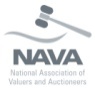 Registered Office: 30 Station Lane, Hornchurch, Essex, RM1 6NJ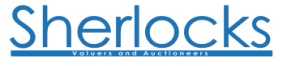 Members of the National Association of Valuers and AuctioneersPlease complete your full details belowName 		______________________________________________________Company	______________________________________________________Address	                ______________________________________________________		______________________________________________________ Tel inc STD	___________________________ Fax _______________________Email		______________________________________________________I/We hereby tender the amount(s) shown against each individual lot or group of lots. I/We have read and understood the conditions of sale attached and agree to be bound therein.I/We agree to pay to the Auctioneer the amount tendered together with the buyer’s premium and VAT by the due time and date specified.Please note:All Tenders must be completed and handed to, or in the possession of the Auctioneer no later than TUESDAY 31st JULY 2012 at 4pm. Tenders defaced, not completed correctly, not signed or illegible will not be considered. Tenders may be faxed on 0844 561 1351.  Please ensure each page is marked before faxing with your name or company. Tenders can be posted or delivered by hand to our Bexley office at Parker House, Tanyard Lane, Bexley High Street, Bexley, Kent, DA5 1AH.Sherlocks Valuers and Auctioneers LtdConditions of Sale by TenderThese are the conditions applying to all sales by Tender ("Tenders") managed by Sherlocks Valuers & Auctioneers Limited (registered in England under number 6429836 and registered at 30 Station Lane, Hornchurch, Essex, RM1 6NJ.) ("Sherlocks Valuers & Auctioneers Limited"). The goods offered for sale ("Goods") in lots ("Lots") at Tenders are owned by the person selling them ("Vendor"), for whom Sherlocks Valuers & Auctioneers Limited is only an agent. Sherlocks Valuers & Auctioneers Limited does not sell on its own account and the buyer of the relevant Lot ("Buyer") buys the Goods from the relevant Vendor ("the Contract"). The Vendor may sell to the Buyer subject to additional terms. Sherlocks Valuers & Auctioneers Limited facilitates the purchase through the Tender. These Conditions of Sale by Tender contain some terms between the Buyer and Sherlocks Valuers & Auctioneers Limited in respect of the Tender and some terms that include the Vendor too. These Conditions of Sale by Tender incorporate the relevant Schedule and Notices to Purchasers document ("Schedule") in respect of a particular Tender. To the extent there is any inconsistency between the documents, the order of precedence is this document, then the Schedule. All documents are subject to addition or variation by notices posted at the Tender site ("Premises") or by announcements or instructions made by Sherlocks Valuers & Auctioneers Limited's staff at the saleParties attend the Premises or such other place from where the Goods are stored ("Site") at their own risk and neither the Vendor nor Sherlocks Valuers & Auctioneers Limited will be individually or collectively liable for any loss or damage, death or personal injury, howsoever occasioned, to any party or property which may be present on the Site, for whatsoever purpose, except that nothing shall exclude either the Vendor's nor Sherlocks Valuers & Auctioneers Limited's liability for death or personal injury caused by its respective negligence.Sherlocks Valuers & Auctioneers Limited acts as agents only, on behalf of the Vendors.Where the Vendor is a company in receivership or liquidation or administration, the receiver or liquidator or administrator will not have any personal liability whatsoever under the Contract, except for death or personal injury caused by his negligence.CONDITION/DESCRIPTION
3.1 All statements contained in the catalogue or referred to in the catalogue relating to the Goods ("the Catalogue") are made without responsibility on the part of the Vendor or Sherlocks Valuers & Auctioneers Limited. All statements contained in the Catalogue or referred to in the Catalogue in respect of authenticity, origin, date, age, period, condition, attribution, quantity, measurement or weight of the Goods are statements of opinion and are not to be taken as implying statements or representations of fact.

3.2 Sherlocks Valuers & Auctioneers Limited makes no warranty or representation as to the anticipated or likely selling price of any Lot or item or of its value. Any written or oral estimate given by Sherlocks Valuers & Auctioneers Limited or its employees or agents as to the estimated selling price of a Lot is a statement of opinion only, and may not be relied on as an indication of the actual selling price or value.

3.3 All illustrations, photographs, pictures or images contained in the Catalogue or elsewhere regarding the Lot are for identification purposes only. They may not be an accurate reproduction of the Lot.

3.4 The Goods are sold as they lie with all faults, imperfections and defects. The Buyer shall be deemed to have inspected and approved the Goods. The Buyer buys at his own risk and with notice of all faults, imperfections and defects. The Goods are sold by the Vendor as seen and inspected by the Buyer.

3.5 No warranty is given by the Vendor or Sherlocks Valuers & Auctioneers Limited that the Goods comply with the Health and Safety at Work Act 1974, any statutory amendment or re-enactment thereof, any regulations made thereunder or any other applicable health and safety law. Consequently, Buyers undertake to carry out any necessary work in order to ensure that each Lot conforms with the law before the Lot is put into use.

3.6 No Lots are supplied as new as regards the Consumer Protection Act 1987 or any other product liability law.

3.7 Sherlocks Valuers & Auctioneers Limited and the Vendor do not represent Goods sold by Tender as being in a condition which makes them suitable for domestic use. Despite the above, should Buyers intend to supply any Goods for domestic use, they should ensure that the Goods comply with the requirements of the Furniture and Furnishings (Fire Safety) Regulations 1988 or any other similar law.

3.8 Certain types of plant and machinery and ancillary equipment can contain hazardous materials, chemicals, etc. Buyers must ensure that the removal of such hazardous materials, chemicals, etc. from the Site is carried out in accordance with the Health and Safety at Work Act 1974 and Control of Substances Hazardous to Health Regulations 1988 (COSHH) and any other relevant Act of Parliament, Regulations or relevant Legislation covering such substances.

3.9 Health and Safety at Work Etc Act 1974. It is expressly brought to the buyers attention that, at the time of sale, any item of plant, machinery or equipment contained in the lot(s) may not necessarily comply with Health and Safety at Work Etc Act 1974 or any other Act or Acts or Regulations thereunder governing the use of plant. Machinery or equipment in a working environment. Successful buyers for any such plant, machinery or equipment are hereby required to ensure that the use of any such at a place of work within the United Kingdom does not contravene such relevant Act or Regulation hereunder applicable theretoFORM OF TENDER
4.1 Tenders must be made in the form provided and will be delivered to arrive at the time and address specified in the schedule, together with a deposit for 10% of the purchase price offered.

4.2 No Tenders shall impose further conditions or make any qualifications whatsoever.

4.3 No Tender may be withdrawn once submitted.

4.4 The right to withdraw lots prior to acceptance of Tenders is reserved.

4.5 The Vendor may refuse to accept any Tender and shall not be obliged to accept any or the highest offer tendered.PAYMENT
5.1 Payment in full must be made in CASH or by BANK DRAFT or such other means as Sherlocks Valuers & Auctioneers Limited accepts in its discretion (NOT BY BACS) either on the day of the sale or the day following, in accordance with the Schedule and prior to the clearance of any Lots purchased.

5.2 All offers are deemed to be made exclusive of VAT and the Buyer must pay VAT in addition, where appropriate, at the prevailing rate.

5.3 Full payment is not deemed to be made until any cheques tendered in payment have received Sherlocks Valuers & Auctioneers Limited's banker's clearance.TITLE & RISK
6.1 Legal and equitable title to the Goods will not pass to the Buyer until the latter of the price for the Goods having been paid in full (together with any applicable costs of transport and storage following the sale) and the Buyer having removed the Goods from the Site.

6.2 All Goods sold shall be the sole responsibility and at the risk of the Buyer from the buyer being notified of acceptance of offers tendered, even if the Vendor or Sherlocks Valuers & Auctioneers Limited move the Goods on or from the Premises. In no circumstances will Sherlocks Valuers & Auctioneers Limited or the Vendors be held responsible if any Lot or part thereof is lost, stolen, damaged or destroyed after buyers have been advised. Buyers are therefore advised to effect immediate and adequate insurance cover.

6.3 Sherlocks Valuers & Auctioneers Limited is acting as agent for the Vendor and does not own the Goods itself, nor does Sherlocks Valuers & Auctioneers Limited warrant the Vendor's title to any Goods sold. The Vendor transfers the Goods with such title as it has.CLEARANCE
7.1 Removal of the Goods from the Site shall be the responsibility of the Buyer, who shall remove the Goods on or before the date specified in the Schedule having made prior arrangements so to do with Sherlocks Valuers & Auctioneers Limited.

7.2 The Buyer will be responsible for obtaining at its own expense all necessary labour and plant for the removal of the Goods. Where the Vendor gives assistance to the Buyer in connection with such removal, such assistance is given entirely at the Buyer's risk.

7.3 The Buyer will indemnify and keep indemnified the Vendor and Sherlocks Valuers & Auctioneers Limited against all liability, loss, damage, injury or death howsoever and by whomsoever caused to the Site or any thing or person therein or thereupon arising from or in the course of the removal of the Goods.DEFAULT BY BUYER
8.1 If the Buyer fails for whatever reason to either pay for or remove the Goods on or before the date specified in the Schedule, the Vendor will be entitled to rescind the Contract forthwith without incurring any liability whatsoever to the Buyer and upon such rescission the following provisions will apply:

8.1.a Any sums paid by the Buyer towards the purchase price will be forfeited to the Vendor.

8.1.b The Vendor will be entitled to resell the Goods publicly or privately but the Vendor shall not be liable to account to the Buyer in the event of a resale at a higher price than the price contracted to be paid by the Buyer.

8.1.c The Buyer will be liable for all liabilities, losses, damages, costs and expenses whatsoever suffered by the Vendor or Sherlocks Valuers & Auctioneers Limited as a result of the failure to remove the Goods by the required date or arising from the resale of the Goods provided that any sums forfeited to the Vendor under the foregoing provisions will be credited against such liability, loss, damage, cost or expense but further that if such liability, loss, damage, cost or expense is less than the sums forfeited the Vendor shall be under no obligation to make any refund to the Buyer for any such items.

8.1.d If the Vendor or Sherlocks Valuers & Auctioneers Limited reasonably consider damage is likely to occur in removing the Goods from the Site, the Buyer may be required to deposit such sum of money by way of security for the costs of reinstating the Site as the Vendor or Sherlocks Valuers & Auctioneers Limited in their absolute discretion may think fit. If the Buyer refuses to deposit such money the Vendor may refuse the Buyer access to the Site for the purpose of removing the Goods and the Buyer will be deemed to be in default.GENERAL
9.1 Neither the Vendor nor Sherlocks Valuers & Auctioneers Limited shall be liable to the Buyer for any delay in or failure to perform its obligations as a result of any cause beyond its reasonable control.

9.2 Where the Buyer is more than one person the duties and obligations of the Buyer will be joint and several.

9.3 The Buyer will not be entitled to set off any sum due to the Vendor under the Contract against any sums due from or liability of the Vendor to the Buyer in respect of dealings between the Vendor and the Buyer prior to the date of the Contract.

9.4 The parties intend that Sherlocks Valuers & Auctioneers Limited and the relevant Buyer, together with the Vendor, receiver, administrator and liquidator may enforce their rights under these Conditions of Sale by Tender, pursuant to the Contracts (Rights of Third Parties) Act 1999.

9.5 These Conditions of Sale and the Contract shall be subject to and construed in accordance with English law and the parties hereto submit themselves to the jurisdiction of the English CourtSALE SPECIFICPlease note any person wishing to submit a bid on alcohol related lots must have a valid and current alcohol / liquor licence and be over the age of 18, failure to possess such will mean your tender is void. Please note purchasing alcohol on behalf of someone who does not possess such licence is a criminal offence.Sherlocks Valuers and Auctioneers Ltd.                                   LOTQDESCRIPTIONAMOUNT VEHICLES11DAF 55.220 LF Lorry With Atlas System AK 80.1 Arm. Pressure:(275 Bar) Year: 2000£21DAF LF Lorry With HIAB Type 945 Arm. Year: 2002£31Bobcat 843 Mini Digger Sn: 503728068£41Toyota Fork Lift Truck Sas 25 Model 62-7fdf25 E811£YARD51Pallet Of 'Castecrete' Edging Blocks (Cream) - Straight1Pallet Of 'Castecrete' Edging Blocks (Cream) - Curved1Pallet Of 'Castecrete' Edging Blocks (Red) - Straight1Pallet Of 'Castecrete' Edging Blocks (Red) - Curved1Pallet Of 'Castecrete' Edging Blocks (Grey) - Straight1Pallet Of 'Castecrete' Edging Blocks (Grey) - Curved2Pallet Of Mixed Driveway Blocks (Red)2Pallet Of Mixed Driveway Blocks (Grey)5Pallet Of Brease Blocks Inc. 'Thermalite' Used4Pallet Of 'Castecrete' Paving Slabs (Grey)1Half Pallet Of 'Castecrete' Paving Slabs (Grey)1Pallet Of 'Castecrete' Paving Slabs (Cream)1Half Pallet Of 'Castecrete' Paving Slabs (Cream)2Pallet Of 'Castecrete' Paving Slabs (Red)1Half Pallet Of 'Castecrete' Paving Slabs (Red)10Pallet Of 'Thermalite' Partywall TR3 215 X 215 Blocks2Pallet Of 'Celcon' Standard 100 3.6N 7kg Bricks1Half Pallet Of 'Celcon' Standard 100 3.6N 7kg Bricks5Pallet Of Building Blocks With Twin Cavity3Pack Of 'Hanson' Engineering Class B Perforated 65mm Bricks (452 Per Pack)1Half Pack Of 'Hanson Engineering; Class B Perforated 65mm Bricks1Pallet Of Unknown Yellow Blocks1Half Pallet Of Unknown Yellow Blocks2Pallet Of Unknown Grey Building Blocks1Pack Of 'Hanson' Heather Multi Perforated Bricks (Red)1Half Pack Of 'Hanson' Heather Multi Perforated Bricks (Red)1Pack Of 'Wienerburger Terca' Red Gilt SVD Bricks2Pack Of 'Hanson' Building Bricks (Cream/Sand)4Pack Of Unknown Cream Blocks8Pack Of Holed Bricks (Red)7Pallet Of Various Mixed Bricks13Pallet Of 'Vande Moortel' Building Bricks (Cream)10Pallet Of 'Vande Moortel' Building Bricks (Red)1Collection Of Grey Bricks1Collection Of Locking Blocks3Pallets Of Mixed Drive Blocks1Large Collection Of Weathered Timber4Pallets Of Nails + Parts2Sacks Of Plumbing Parts8Reinforcing Bars / Lintels 1Collection Of Piping3Pallet Of Various Edging Slabs1Pallet Of Fencing Panels 1Collection Of Scriming Mesh1Collection Of Various Roofing Tiles1Pallet Of Peak Plum Slate / Shingle1Pallet Of Shingle4Pallet Of Sharp Sand2Pallet Of Soft Sand1Pallet Of Sharp Sand1Collection Of 1000kg Sacks1Half Yard Bin Forklift Accessory 11000kg Sack Filling Tower2Collection Of Hosing / Piping151000kg Sacks Of Soft Sand271000kg Sacks Of 50/50 Hardcore Aggregate And Sharp331000kg Sacks Of Soft Sand141000kg Sacks Of Soil121000kg Sacks Of Hardocre Aggregate91000kg Sacks Of Sharp Sand41000kg Sacks Of Mixed171000kg Of Aggregate / Hardcore55Sheets Of Insulation Various Size And Thickness27Sheets Of Polystyrene Various Size And Thickness1Large Collection Of Weathered Timber2Tapped Oil Drum Containers 1Large Collection Of Fencing Posts, Gate Posts, Tops, Skirting’s1Pallet Of Clay Piping1Large Collection Of Beaming / Lintels Inc. 'CATNIC'3Pallets Of Slat Timber2Pallet Of 2 X 7 X 1422Pallet Of 1 X 8 X 1441Collection Of 2 X 2 X 1191Collection Of 1 X 2.5 X 1191Collection Of Decking Panels / Beams 1 X 5.5 X 1191Collection Of 2 X 6 X 2381Collection Of 2 X 8 X 1901Collection Of 2 X 7 X 1901Collection Of 2 X 8 X 2361Collection Of 1 X 1.5 X 1891Collection Of 2 X 2 X 1894Wheel BarrowTO BID ON ALL LOTS FROM  SECTION ‘YARD’ PLEASE PLACE BID HERE£UNIT 1 (LEFT)6100Earthwool' Loft Insulation Roll2Pallets Of Mortar Plasticiser1Collection Of Razor Wire6Sacks Of Plumbing Parts15Stainless Steel Sinks6Fab Cement Colouring40Wicks Colour Brown Mortar Colour20Palace Colour Admix10Vallance Fire Cement100Everbuild Non Slip Tile Adhesive5Terra Bond Super Grade Adhesive3Pressure Sprayers10Boxes Of Tile Spacers 10Wood Stain Mahogany28Boxes Of Silicone Bonding1Large Quantity Of Polyethylene DPL Roofing Material5Tetrosil Paint Stripper1Paint Products Floor Care1Large Quantity Of Tapes, Flashing Tape, Sealing Tapes1Collection Of Parts Inc. Taps, Locks, Bolts Electrical1Large Quantity Of Fencing Post Holders8Water Tanks17House Plan Tile Adhesive36Standard Tile Adhesive 8Leyland Matt Emulsion1Large Quantity Of Screws And Parts1Collection Of Bracing Parts1Collection Of Timber Inc. Spindles And Scrim Edging1Avery Scales1Box Of Caulking Guns1Quantity Of MDF SheetingTO BID ON ALL LOTS FROM  SECTION ‘UNIT 1 (LEFT)’ PLEASE PLACE BID HERE£UNIT 2 (RIGHT)78Pallets Of Various Plaster Board2Pallets Of Southern Cement 25kg Bags5Thistle Multi Finish 25kg Bags2Thistle Bonding Coat2Pallets Of GTECH Universal Bonding Compound5Rolls Of Sappi Roofing Felt8Lafarge General Purpose Cement3Bags Of Kiln Dried Sand20Packs Of Plaster Coving17Lafarge Hydrated Lime11Rolls Of Earthwool Insulation2Pallets Of StockTO BID ON ALL LOTS FROM  SECTION ‘UNIT 2 (RIGHT)’ PLEASE PLACE BID HERE£SHOWROOM AND STOCK812Boxes Of John Guest Speed Fit Parts51Boxes Of Plumbing And Gas Parts (Brass, Copper And Other)1Pack Of Bosch T119B HSC Wood Cutting Blades1Olympic Fixings 0f02 Wood Blades5Buster Dust Clear Up Fixing Kit25Various Hr Drill Bits Various Sizes39Various Sized CK Drill Bits2Various Sized CK Brick Drill Bits7Pro Drills Wood Drill Bits1Olympic Fixings Drill Bit2Pioneer Auger Bit Hex Shank2Silverline Hacksaw Blades1Bahco Hack Saw Blades1Makita Flat Drill Bit2Silverline Auger Bits3Silverline Core Drill Extension Rod2Silverline Hole Saw Arbour2Drill Key3Evolution Sds Drill Bit4Pioneer Sds Plus Drill Bit2Addax Masonry Drill Bit1Speed Hammer Drill Bit 4Ck Auger Bits6Eclipse Saw Blades 1Eclipse Replacement Saw Head5Hercules Saw Head2Harris Stripper Blades2Harris Tile Stripper1Silverline Pad Saw Blade1Rotary Drill File1Silverline 25mm Wood Chisel1Pioneer 3-G Triple Cut Saw3Amtech Hard Point Saw1Olympic Masonry Drill23 Piece Line And Pin Set2Bond It Caulk Gun3Harris Grout Finisher1Bosch Drill Bit1Addax Drill Bit1Hb Tools Hacksaw11" Diameter Auger Bit1Silverline Webbing Work Belt2Packs Of Electrical Safety Connections1Silverline Ball Pein Hammer1Harris Jumbo Super Stripper12 X Expansion Tubes1Hr Centre Punch1Hr Nail Set3Silverline Jnr Hacksaw14Dust Protection Masks1Pocket Balance1Worldwide 7 Blade Saw Set1Self-Cutting Tap1Delvy Hand Squeegee1Draw Testing Kit1Plastering Hawk And Float Set2Hb Tin Snips2Rolson Aviation Snip1Mason Master Starter Bit1Ratchet Crimping Pliers1Silverline Tct Router Bit1Measuring Tape1Paint And Paste Stripper2First Task Wall Stripper 1Pack Of Harris Wallpaper Trimming Knife Blade1Silverware Glue Gun2Pioneer Keyless Chuck Bodies1Pear Tree Razor Blade Scrapper1Deluxe Window Scrapper1Map Door Catch Set1Rst Quality Tool Steel Pocket Tape1Draper Steel Blades With Sharpener23 Piece Wire Brush Set1Aluminium Plasterers Hawk1Bolt Drill M163Packs Of Silverline Ear Plugs1Rolson Smoothing Plane130m Measuring Tape1Cam Vail Bolt Catch1Keypsafe Gate Latch2Silverline Turbo Twist Screen Driver1Blue Spot Slotted Screw Driver 1Rapier Vde Electrician Screw Driver2Jbg Locks1Daly Deluxe Crimping Tool Set1Monument Radiator Spanner1Ptx Mixed Jigsaw Blades1Silverline Self Caulking Line1Silverline Plastering Leaf And Square2Draper Value Levels (Green)2Power Grip Tape1Grip Set2Yale Locksets7Packs Of Various Silverline Grip Disks Various Grits And Shapes1Silverline Sanding Belt2Monument Pipe Cutter1Window Scrapers 1Grout Tool 1Yale Replacement Cylinder1All Bees Kd Blocks1Jokari Entmantler1All Bees Tape2Silverline Masks1Vitrey Masks Pack1Safety Goggles 1Rolson Lock4Apex Hinges1Coat Hook Pack1Sash Fastener1Caulk Gun2Era Wooden Window Lock3Mirka Sanding Disks1Rolson Flat Bungee1Rex Brown Lock2All Bees Window Locks1Small Level1Mammoth Clamp Set1Door Lock Set1Stirling Euro Cylinder2Security Knocker2All Bees Handle Set1Black Spur Chrome Handle Set1Rex Brown Handle Set 1Vent A Matic2Era Replacement Cylinder1Golden Grace Cylinder Skirt1Tape Gun1Bathroom Towel Holder Set2D902 Bell In One Set1Auto Gate Latch1Suffolk Latch3Draper Adhesive1Barrel Bolts2Black Spur Plaster Mixer13Locks Covers3Cutting Disks2Paint Trays1Collection Of Alan Keys, Bolster Bits And Clamps1Rst Trowel1Collection Of Plastering Accessories 2Bolt Crops1Amtech Machete 3Rakes4Forks5Shovels 3Picks1Plunger2Screw Gun Reload Guns2Pipe Bender3Mop Buckets1Box Of Part1Box Of Bolts1Box Of Cut Of Tapes115Filler Products3Shelving Units2Tarpaulins 4Work Overalls1Box Of High Visibility Vests And Gloves1Collection Of Buckets 1Burner Bin2Tape Measure1Silverline Thumb Turn Pipe Wrench1Plug1Vinal Pipe Cutter2Radiator Key1Wire Cutter1Carpenter Pliers 1Pack Of Hooks2Cistern Valve2Bells1Araldite1Pack Of Door Springs1Utility Key1Black Spur 8pc Screwdriver Set1Super Grafter Wrench1Wirquin Parts3Adjustable Wrench1Blue Flash Tile Cutter And Scribe1Grip Wrench2Sink Strainer Kit12 Way Shut Off Adapter1Grout Rake12Piping Holder Seals1Basin Wrench 1Set Of Pincers1Bell Set1Tile Cutter Wheel1Waste Pipe Cleaner 1Pipe Joiner1Inline Tap3Vent Covers6Speedfit Monoblock Hose Kit1Container Of Brick Clean3Boxes Of Screenn Drums2Boxes Of Tape1Box Of Ringlets, Chains Etc.1Collection Of Coving And Blind Parts1Roll Of Plastic Liner2Boxes Of Shrink Wrap108Boxes Of Screws, Bolts, Hinges, Rings, Plugs, Casings, Nails, Switches1Sappi Felt11Ck Hole Saw Bits2Rolson Flat Bungee11Rollers1Yale Lock1Era Passage Lock22Harris Stripping Knives And Mini Rollers 1Pack Of Car Care Sponges2Harris Scrappers 10Corner Paint Pads1Box Of Brushes1Collection Of Spacers4Paint And Plaster Mixers4Various Rollers5Filling Knife2Harris Cutters1Collection Of Roller Heads1Box Of Paint Brushes1Drain Cover1Hitachi Coke G235s Grinder1Bracknell 560 Scales10Boxes/Buckets Of Nails9Henson Handle Sets2Supreme Handles2All Bees Locks8Braces Lock Catches8Handle Locks8Latches (Bolts)1Collection Of Cable Ties6Brass Handles11Packs Of Dust Masks1Draw Away Kit2Hard Wall Door Kit4Thermo Couple1Electrical Tester 12Door Bell Accessories1Smoke Alarm8Transformers 2Handle Bar / Towel Set1Box Of Chains And Parts1Box Of Fire Door Parts1Box Of Hooks1Box Of Chain Locks6Door Lock Set2Boxes Of Electrical Straps1Collection Of Casters3Boxes Of Rainset Parts5Silent Close Hinges1Box Of Screws And Assembly Joints1Drain Pipe Auger2Boxes Of Brackets1Box Of Brass Fixings4Boxes Of Tower Cable1Window Latch1Toilet Lock12Brass Handles6Joint Assembly1Chrome Handle12Electrical Clamp Kits4Bell Sets1Collection Of Window Handles1Latch Lock Set3Door Plates1Letter Box5Packs Of Steel Wool7Mark Vitow Separators 9Packs Of Sanding Pads4Over Flow Kits7Caulk Guns7Packs Of Spacers1Collection Of Ringlets12Packs Of Blu Tac11Buster Dusk Clean Up Packs15Countistrip Tape1Box Of Locks3Vent Kits1Box Of Latches1Box Of Screwdrivers3Boxes Of Handle And Hook Parts1Collection Of Abrasive Sheets1Sash Window Fasteners1Window Latch2Draper Rubber Backing Disk1Collection Of Fuses And Fuse Wire1Self-Cutting Tap1Collection Of Fixings4Orange Rubber Piping8Hand Bendable Copper Tap Connectors1Collection Of Dusk Masks12Chubb Window Bolts1Box Of Fixings, Brackets, Hooks3Bathroom Accessories6Inlet Hoses1Collection Of Screen Caps10Packs Of Rigid Joints4Packs Of Radiator Brackets1Value Collection Of Hooks, Hinges, Bolts, Catches, Locks, Vents, Springs1Pack Of Hard Knee Pads4Gate Springs1Plastering Hawk 7Packs Of All Bees Hinges 2Union Mortice Locks1Mortice Roller Latch11Packs Of Draught Seal1Armatool Ear Defenders 2Dale Gate Latches1Contractor Mortise Lock10Chubb Door Chains6Chubb Window Bolts3Armatool Belt Holders1Safety Goggles 1Collection Of Brackets2Over Flow Kits2Cementone Reinforcing Fabric3Packs Of Butt Hinges8Era Locks2Nappa Pack Casement Fastener 1Era Window Securestay4Chubb Window Locks5Chubb Door Mortise Bolts29All Bees Door Bolts8Packs Of Locks/Latches1Collection Of Hinges10Kids Gloves12Rubber Protective Gloves1Collection Of Large Hinges1Collection Of Door Numbers And Letters4Heavy Duty Tool Bags1Tile Scribe1Tile Saw Blade1Angle Meter1Collection Of Fixings1Collection Of Ringlets And Chains1Scraper1Stripper3Packs Of Various Adhesives2Shetack Basin Wrench1Collection Of Bolts And Accessories1Large Collection Of Airbricks And Cavity Block1Large Collection Of Olympic Fixings And Bolts1Cylinder Jacket1Collection Of Draught Excluder1Bag Of Connections1Box Of Plugs9House Plan Heavy Duty Tile Adhesives15Boxes Of Connections And Piping Parts1Collection Of Porcelain Toilets1Set Of Aluminium Ladders1Collection Of Plumbing Conduit1Large Collection Of Plumbing / Drainage Piping Bends1Large Collection Of Beam Fixings4Drain Covers1Collection Of Beam Bracketing 1Box Of Belting70Buckets1Pyramis Stainless Steel Sink And Drainer20Drainage Flow Blocks1Large Collection Of Tarpaulin1Stihl Ts 400 Petrol Grinder1Set Of Steps11LPG Appliance Hoses 131Boxes Of Piping / Drainage / Guttering Accessories1Box Of Guttering1Barrel Of Plumbing Parts13Cans Of Butaime 1Large Collection Of Piping Insulation1Silverman Grinder1Box Of Monarch Handles And Tape1Box Of Royal Collection Door Handles1Box Of Tool Bags1Box Of Screws1Box Of Electrical Switch Cleaner1Box Of Butane Gas1Box Of Sealant, Loctite And Taping7Boxes Of Screws2Boxes Of Steel Wool2Boxes Of Fence Posts1Collection Of Broom Accessories91 (a)Lengths Of Treaded Rod7Stopcock Keys1Pack Of 50m Breathable Membrane1Collection Of Mouse Traps1Collection Of Fixings, Screws Bolts, Drain Caps And Hooks1Box Of Bags38 (a)DPC Flashing Tape / Damp Proof Membrane5Bond It Power Tone 3 In 1 11Everbuild Mortar Tone1Cement Colour7Palace Colour Admix12Everbuild Floor Flex8Bond It PVA 2Aqua Seal 66 Water Repellant 4Drive-A-Live Organic Cleaner7Bond It Liquid Mortar Plasticiser5Sika Liquid Water Proofer1Box Of Cutting Disks1Box Of Door Handles1Container Of Black Jack DPM Ever Build 25l6Container Of Bond-It Liquid Mortar Plasticiser 25l1Box Of ERA And Other Locks, Latches And Parts3Bondit Resin Based Block And Paving Seal3Bond It High Strength Brick Acid4Aqua Flashing Seal2Langlow Brush Cleaner8Bondit Level Master Latex Liquid5Hexagonal Wire Netting2Rolls Of Liner10Bond It Water Seal 5l3Brick Clean1Roll Of Breathable Membrane2Aqua Seal Inject A Course1Box Of Ear Defenders, Nika Pads Tools And Locks4Palace Cement Set 5l5Cromar Block And Paving Seal 5l1Stofarb 5l Liquid1Roll Of Barb Wire1Collection Of Eco Strip33Tins Of Roofing Adhesives And Seals10Hard Hats1Box Of Handles And Tools6Boxes Of Barbed Wire1Collection Of Brick Ties1Collection Of Screw In Frame Ties14Selves Of Wire, Mesh, Lintel And Beam Supports / Brackets9Rolls Of Kingfisher Garden Hose3Boxes Of Latex Gloves9Packs Of Cloths4Reels Of Earthing Wire18Packs Of Working Overalls1Box Of Handles1Box Of Hooks1Box Of Rubberised Gloves1Box Of Unibond1Box Of Various Tapes1Box Of Coving Adhesives1Box Of Glutin1Catnic EON Mono Basin Tap1Box Of Catnic Wall Ties4Boxes Of Wall Lamps1Intercom System22Boxes Of Various Bulbs1Box Of Car Sponges, Cleaning Products And White Spirit1Large Collection Of Handles And Lock Sets14Hardhats1Box Of Safety Gloves9Rolls Of Lead And Damp Proofing5Garden Shovels 8Bags Of Joint Filler Compound 10Clay Chimney Pots1Shelf Of Door And Window Accessories4Silent Bells1Door Transmitter2Alarm With Vibrate Wake4Bellman Visit Products1Outdoor Lamp1Security 150w Lamp1Skytronic Rechargeable Spot Lamp4Smoke Alarm Pad Kits1100 Amp 150 Breaker1Fuse Box1Firex Smoke Alarm1Exterior Lamp1Vent1Diverter Valve9Logic 5000-5011 Electrical Switches9Box Of Locks And Latches6Bags Of All-Purpose Filler3Draper Cordless Soldering Iron 1Box Of Door Handles1Smoke Alarm9Shaving Lamps1Collection Of Mesh3Aqua Seal Roof Repair2Boxes Of Beam Brackets5Bags Of Line Ropes9Guttering Blocks2Boxes Of Brackets2Boxes Of Wall Vents27Tubs Of Standard Wall Sealer1DIY Blow Torch1Can Of Smoke15Cans Of Febflex Bitumen Paint9Canst Of Wicks Damp Proofing 2Boxes Of Washing Machine Hoses1Box Of Ear Muffs216Tins Of Sealant, Varnish, Paint And Adhesives1Pressure Sprayer 2Silverline Work Benches4Toilet Tanks12Rolls Of Wadding2Drainage Trenches5Wastage Strainers18Boxes Of Corner Tape1VA150 Axial Extractor Fan1Aqua Seal Water Proofing Tape1Boxed Shower Bliss300Boxes Of Screws, Nails, Tacks, Hooks And Plugs2Boxes Of Scram Tape5Plaster Lamp Surrounds22Rolls Of Various Taping3Boxes Of Plumbing Parts3Taps37Plumbing Putties4Sugar Soaps3Bags Of Plaster32Bags Of Wall And Tile Adhesives1Tub Of Plumbing Parts1Collection Of Plumbing Conduit2Brooms1Collection Of Wire CasingsTO BID ON ALL LOTS FROM  ‘SHOWROOM AND STOCK’ PLEASE PLACE BID HERE£TO BID ON ALL LOTS FROM  1 –8 PLEASE PLACE BID HERETO BID ON ALL LOTS FROM  1 –8 PLEASE PLACE BID HERE£Your Total BidYour Total Bid£Buyers Premium @ 10% of total BidBuyers Premium @ 10% of total Bid£Total bid including Buyers PremiumTotal bid including Buyers Premium£VAT on total @ 20%VAT on total @ 20%£Total including Buyers Premium and VATTotal including Buyers Premium and VAT£